Kansas State School for the Blind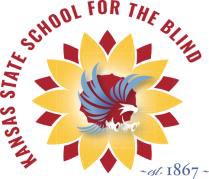 1100 State Ave. Kansas City, KS 66102913-305-3015www.kssb.net**** JOB OPENING ANNOUNCEMENT ****Kansas School for the BlindPOSITION TITLE:	COOK SENIOR (temp/ full time with benefits)SALARY:	Starting at $14.00 per hour depending on experience or education.Temporary Unclassified position. Benefit Eligible.SCHEDULE:	Mon – Thur Shift: 8:30 am – 5:30 pm (1 hour lunch break)Friday Shift 7:00 am – 3:00 pmEMPLOYMENT DATE: ImmediatelyJOB DESCRIPTION: (Brief Synopsis, full position description available upon request) Prepares and cooks large quantities of food for the Kansas State School for the Blind. Task include: Cooks and prepares food and bakery items according to menus, special dietary or nutritional restrictions and numbers of portions to be served. Follows HACCP and other food safety requirements. Assists in the coordination of special events and may assist with menus. Test and evaluate product and makes necessary adjustments. Present food in an attractive manner. Ensure cleanliness and functional operation of equipment, appliances, and work areas. Sanitary conditions of the kitchen must be maintained by everyone in the kitchen. Estimates ingredients required to support meal projections. May oversee food preparation and kitchen activities in all levels of cooking and dining area under the guidance of the Director of Food Services. Other duties as assigned.MINIMUM REQUIREMENTS: High School Diploma or GED. Training and or experience in food preparation and cooking. Ability to write legibly read and understands written and oral directives. Minimum of 1 year experience cooking in a commercial or institutional food service required.SPECIAL REQUIREMENTS: Upon offer of employment a background check will be conducted via the KS Bureau of Investigation, Backgrounds Plus consents, Kansas Department of Children and Family Services, Dru Sjodin National Sexual Offender Registry and Work References. Also a Tuberculosis test & Health Certificate must be passed upon offer of employment (cost borne by employee).APPLICATION DEADLINE: Open Until Filled. Send resume and copies of all college or educational transcripts. For consideration request an official KSSB application or go to our website and submit application for KSSB review.CONTACT: Tom Burdolski, Human Resources Office; 913-305-3004; E-Mail: hr@kssdb.org; Fax: 913-621-2310TOBACCO FREE CAMPUSKSD AND KSSB EMBRACE DIVERSITYPosted (02/05/2022